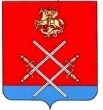 СОВЕТ ДЕПУТАТОВ РУЗСКОГО МУНИЦИПАЛЬНОГО РАЙОНА МОСКОВСКОЙ ОБЛАСТИРЕШЕНИЕот «__20__»___декабря_______2016_г.  №_347/47___О внесении изменений в решение Совета депутатов Рузского муниципального района от 28.11.2012 г. № 409/49 «О системе налогообложения в виде единого налога на вмененный доход для отдельных видов деятельности на территории Рузского муниципального района Московской области»Рассмотрев предложения руководителя администрации Рузского муниципального района о внесении изменений в решение Совета депутатов Рузского муниципального района от 28.11.2012 г. № 409/49 «О системе налогообложения в виде единого налога на вмененный доход для отдельных видов деятельности на территории Рузского муниципального района Московской области», руководствуясь Уставом Рузского муниципального района,Совет депутатов Рузского муниципального района РЕШИЛ:1. Подпункт 1 пункта 2 решения Совета депутатов Рузского муниципального района от 28.11.2012 г. № 409/49 «О системе налогообложения в виде единого налога на вмененный доход для отдельных видов деятельности на территории Рузского муниципального района Московской области» изложить в следующей редакции:«1) оказание бытовых услуг (виды предпринимательской деятельности в сфере бытовых услуг населению определяются на основании кодов видов деятельности в соответствии с Общероссийским классификатором видов экономической деятельности и (или) кодов услуг в соответствии с Общероссийским классификатором продукции по видам экономической деятельности, относящихся к бытовым услугам, определяемых Правительством Российской Федерации); ». 2. Опубликовать настоящее решение газете "Красное знамя" и разместить на официальном сайте Рузского муниципального района в сети "интернет".3. Направить копию настоящего решения в администрацию Рузского муниципального района для сведения и руководства.4. Настоящее решение вступает в силу на следующий день после его официального опубликования.5. Контроль за исполнением настоящего решения возложить на председателя постоянной комиссии Совета депутатов Рузского муниципального района по вопросам местных финансов и экономики Ницак Г.М. Глава Рузского муниципального района                                                                   С.Б.Макаревич